Инструкция по использованию платформы Classroom(для преподавателей)Открываем страницу КлассрумДля этого:Открываем Google Chrome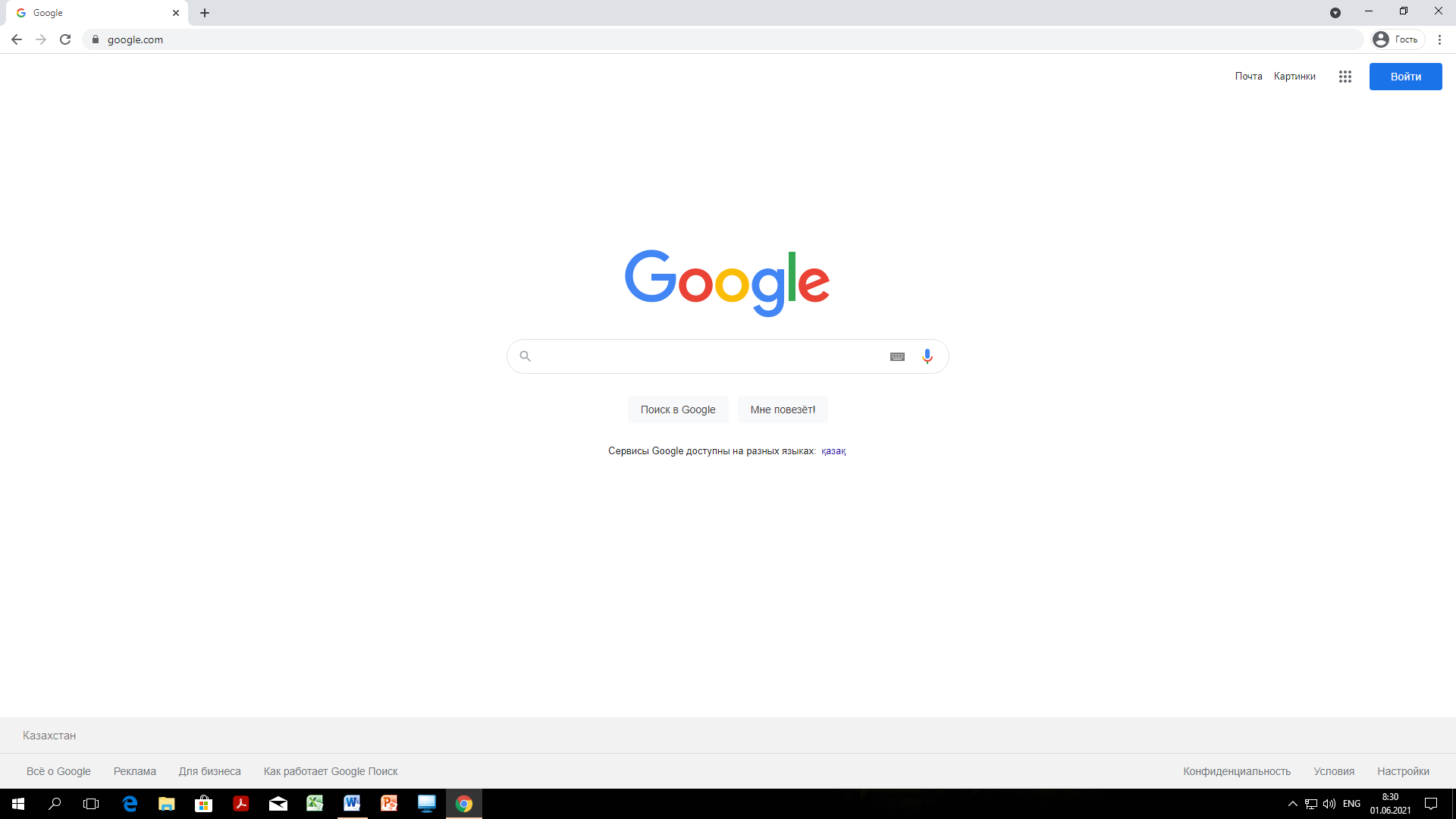 б) Зайти на свой аккаунт, то есть на свою почту Gmail.Нажимаем на кнопку ВОЙТИ и набираем свой логин и пароль.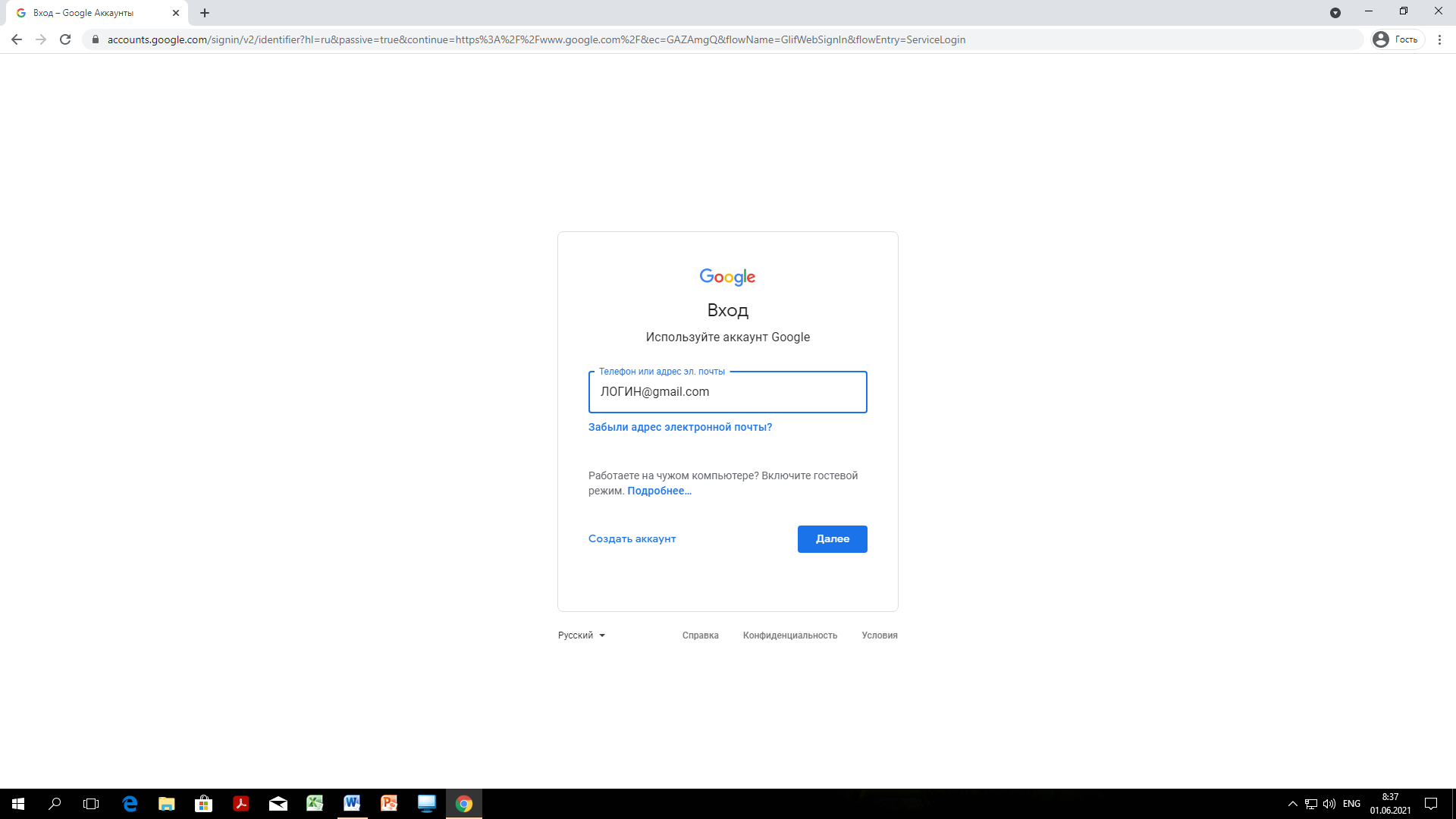 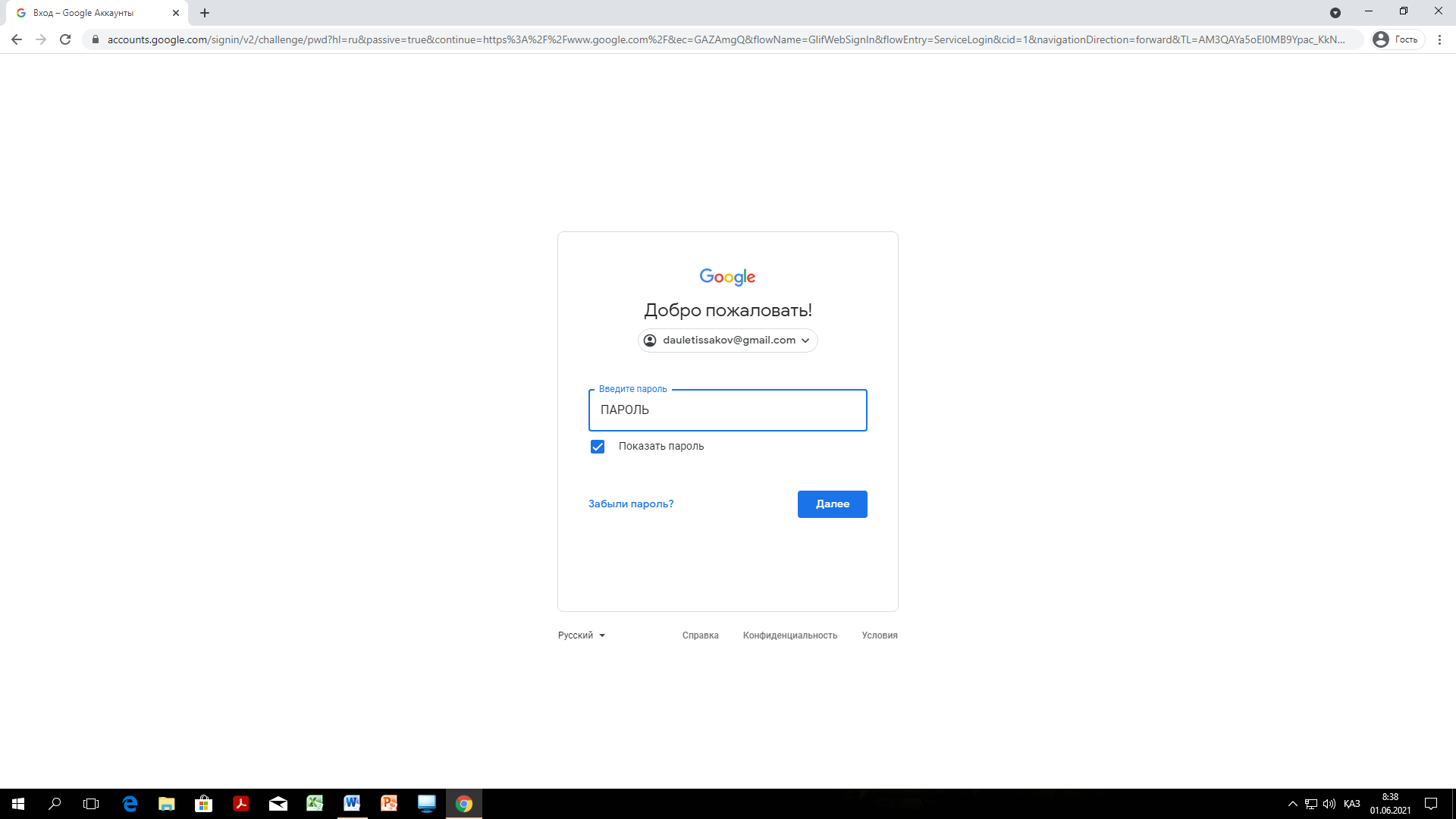 с) Нажимаем на 9 точек (приложения Google) и находим приложение КЛАСС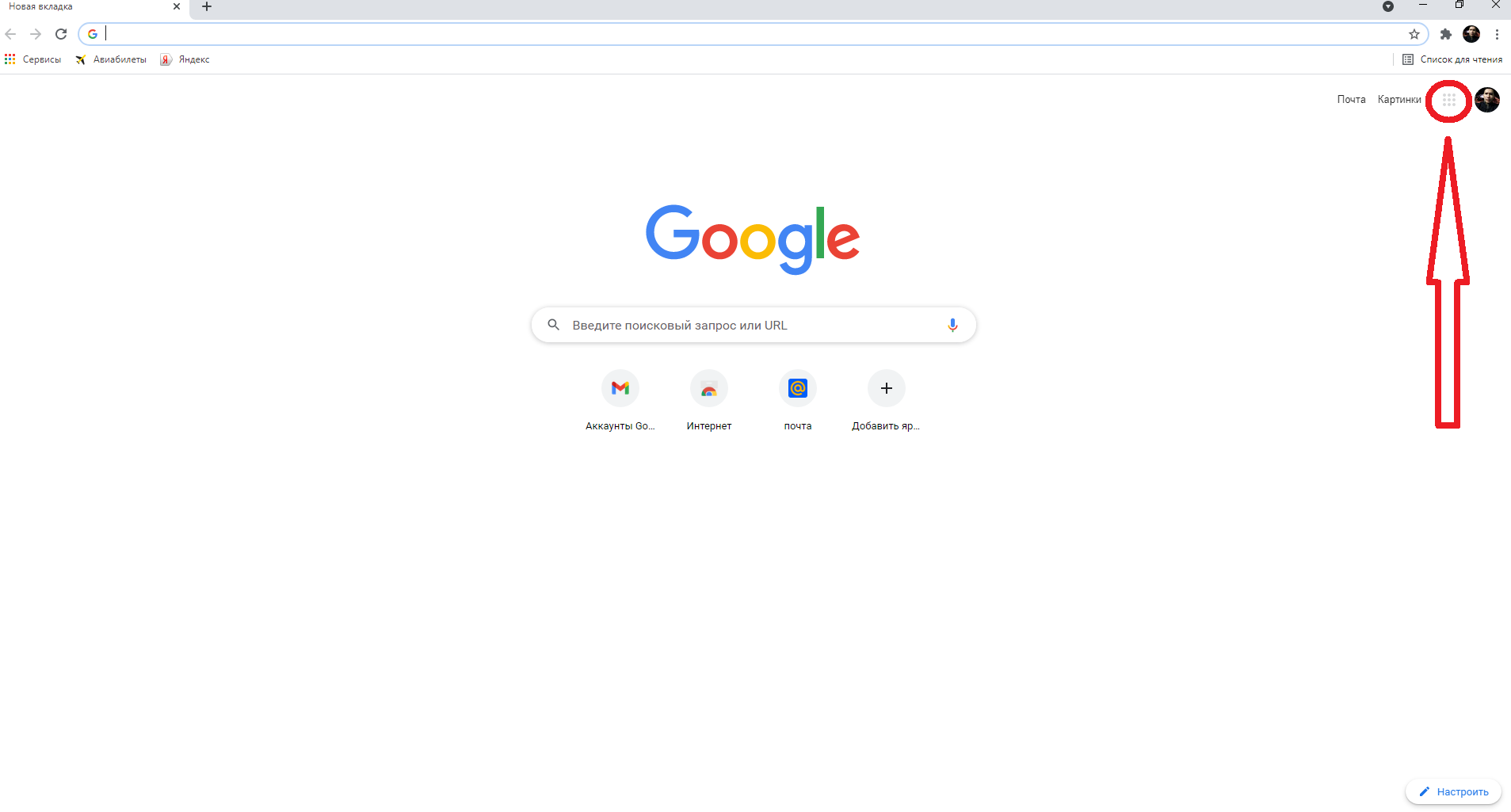 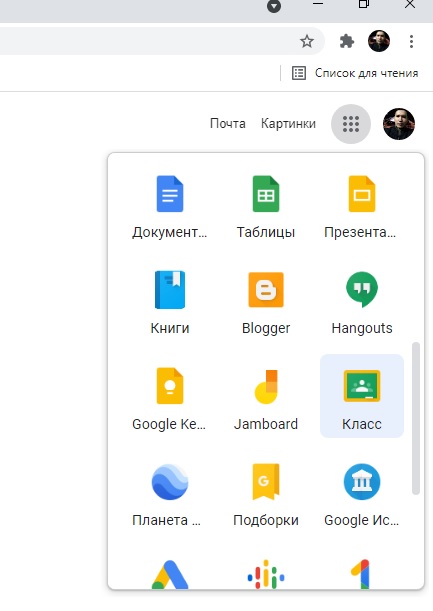 Нажимаем на Класс. Все, мы на странице Классрум.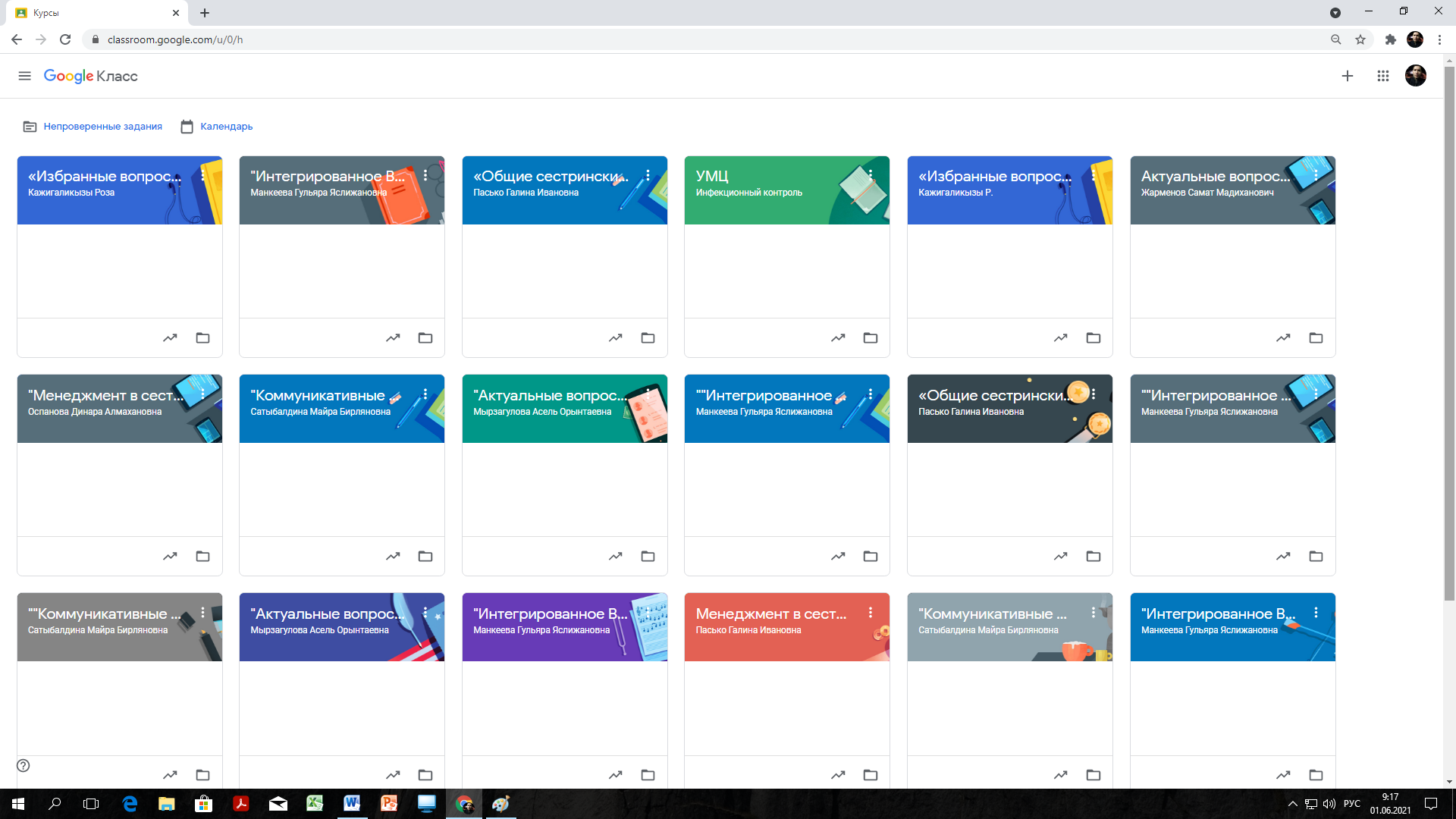 Как создать цикл на платформе КлассрумДля этого:Нажимайте на кнопку + и выбирайте                 СОЗДАТЬ КУРС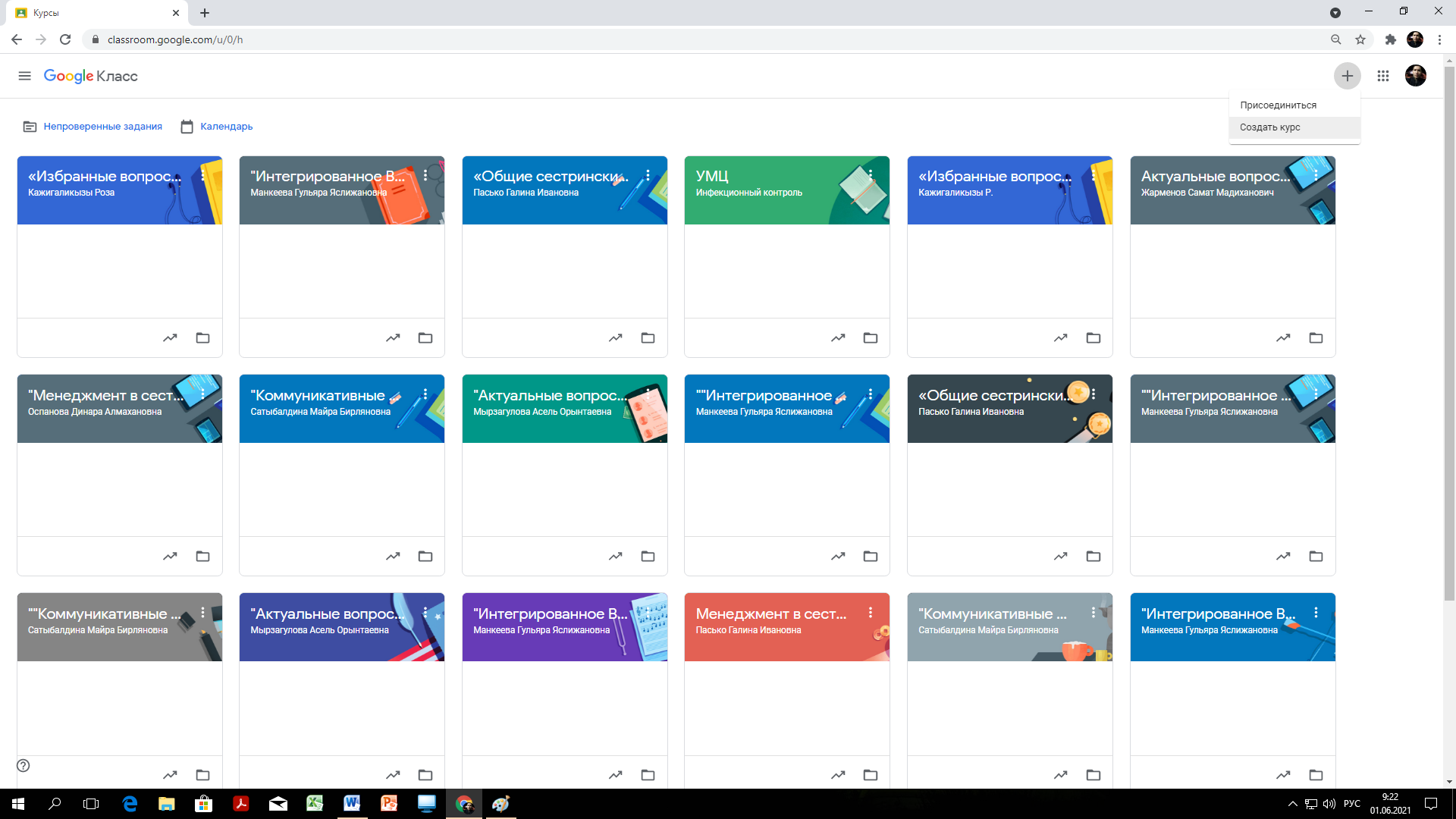 Вставьте галочки и ПРОДОЛЖИТЬ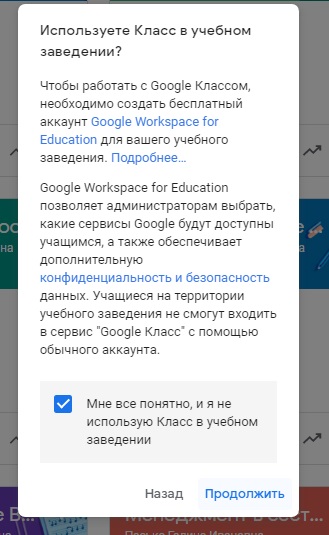 б) Запоняем все поля и нажимаем на кнопку СОЗДАТЬ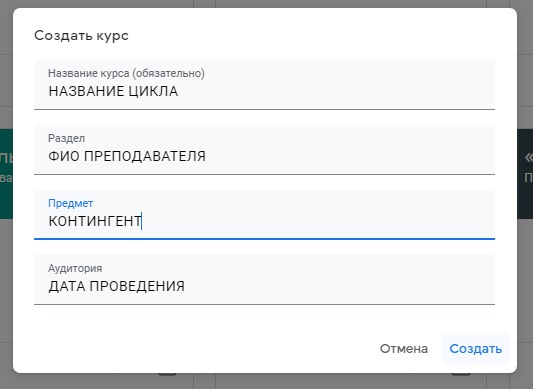 Цикл создан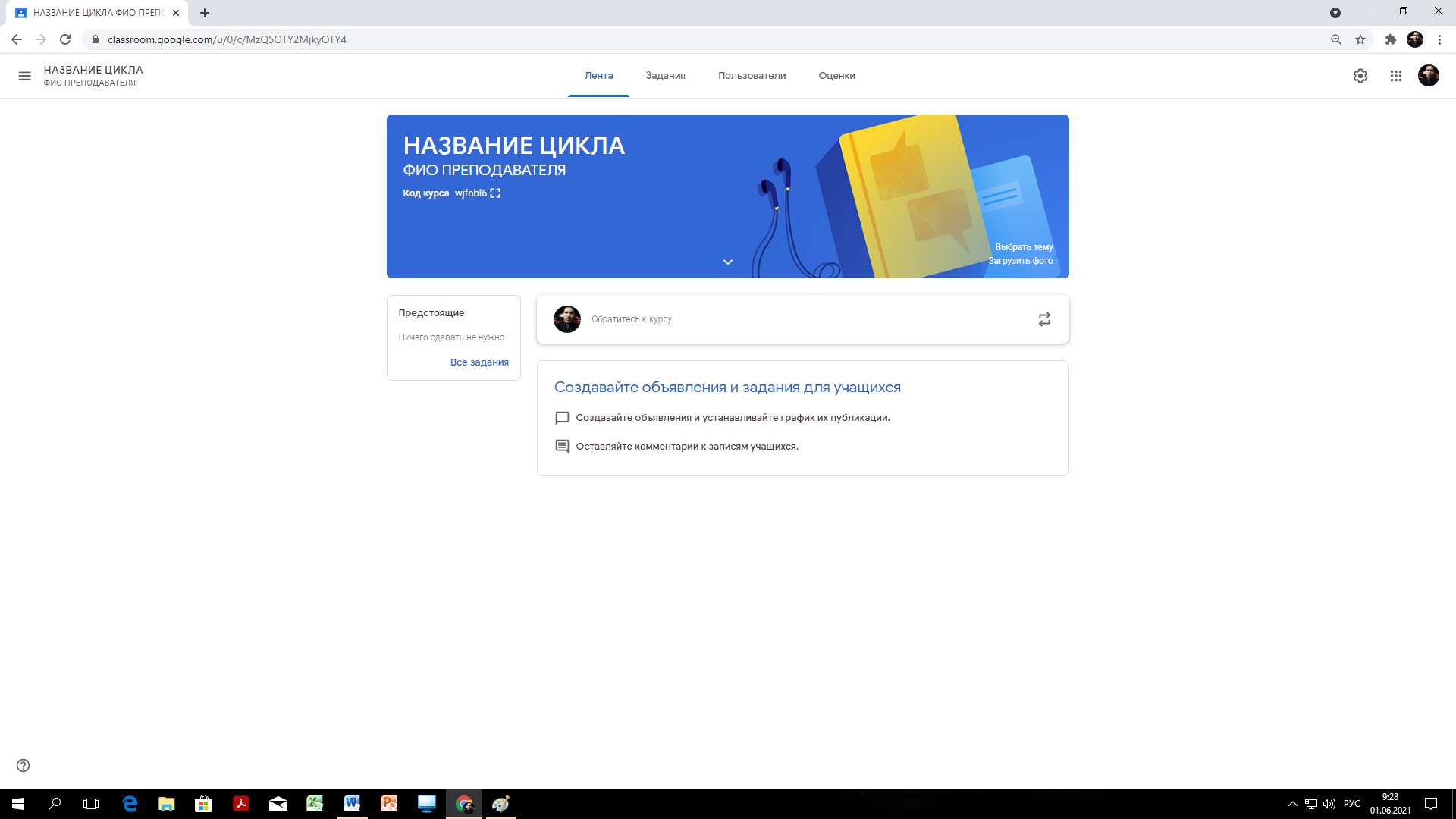 Как опубликовать материалы и заданияа)  Как создать и опубликовать материалы и лекции. Для этого заходим в окошко ЗАДАНИЯ и нажимаем на кнопу                      СОЗДАТЬ                ТЕМА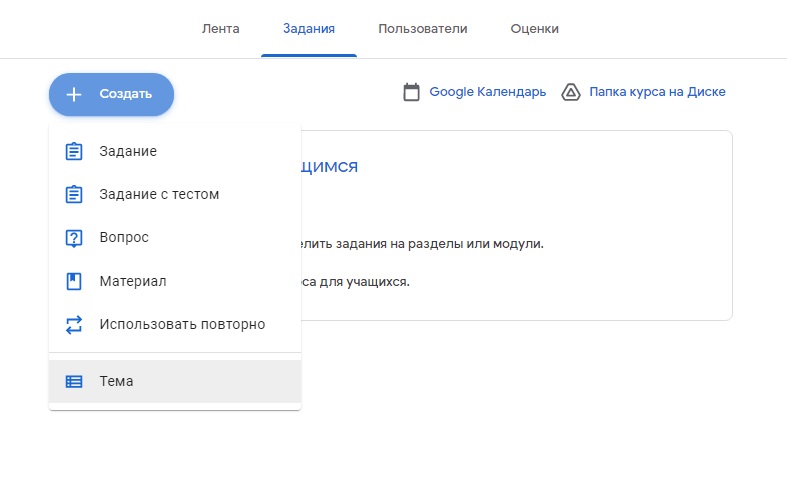 Сначала создаете темы на все дни. Назовете первый день, второй день и т.д.б) Точно также создаете теперь не темы, а материалы (Лекция)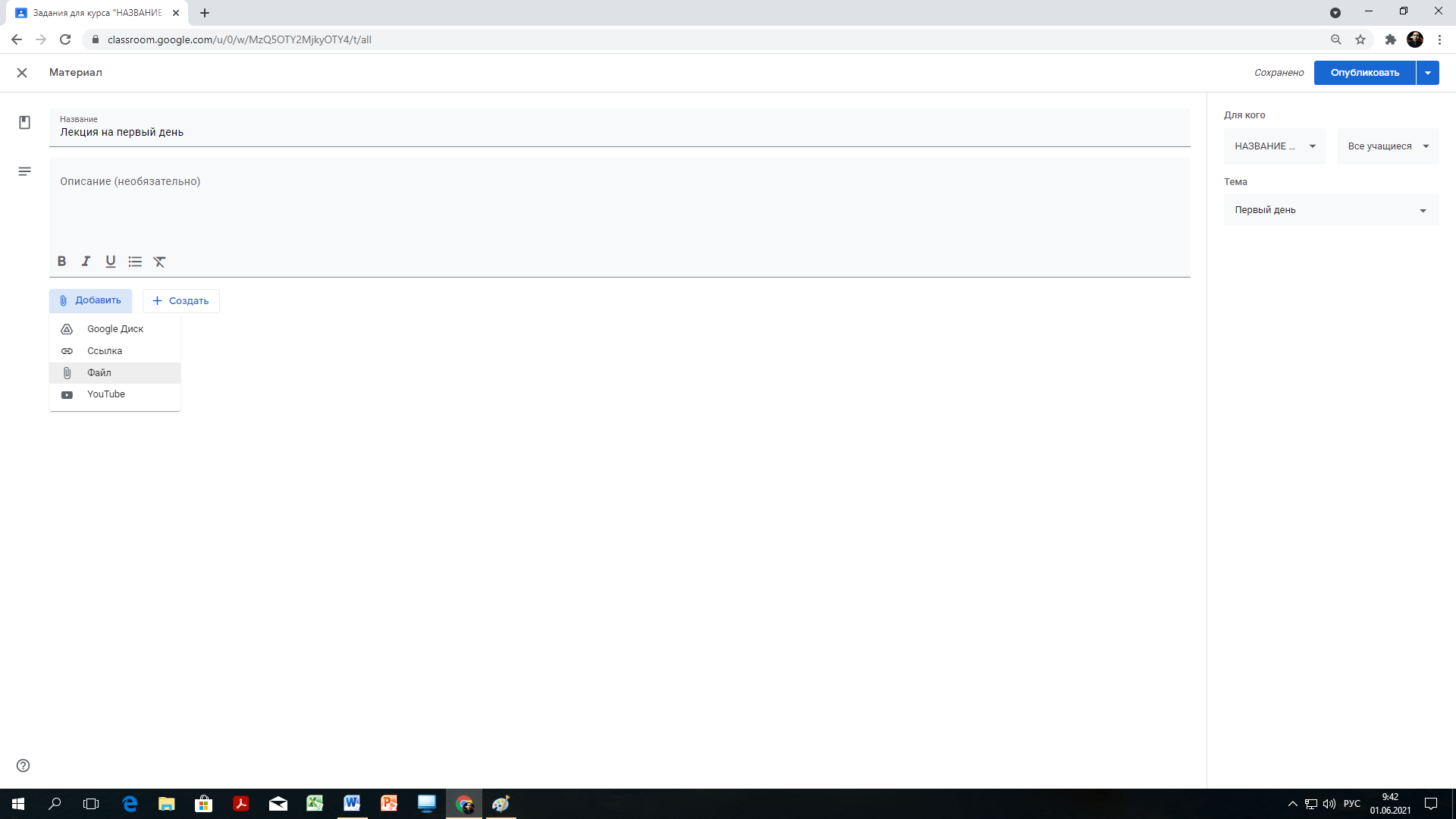 Обратите внимание: Выбирайте обязательно темы. Мы в данном случае выбираем ПЕРВЫЙ ДЕНЬ. Внизу выбираем ДОБАВИТЬ              ФАЙЛ (Вы можете вставить сюда ссылку сайта либо ссылки на ЮТУБ)В нашем случае это будет файл в ПОУЕР ПОЙНТЕ (презентация)После того как нажали на кнопку файл надо нажать на кнопку BROWSE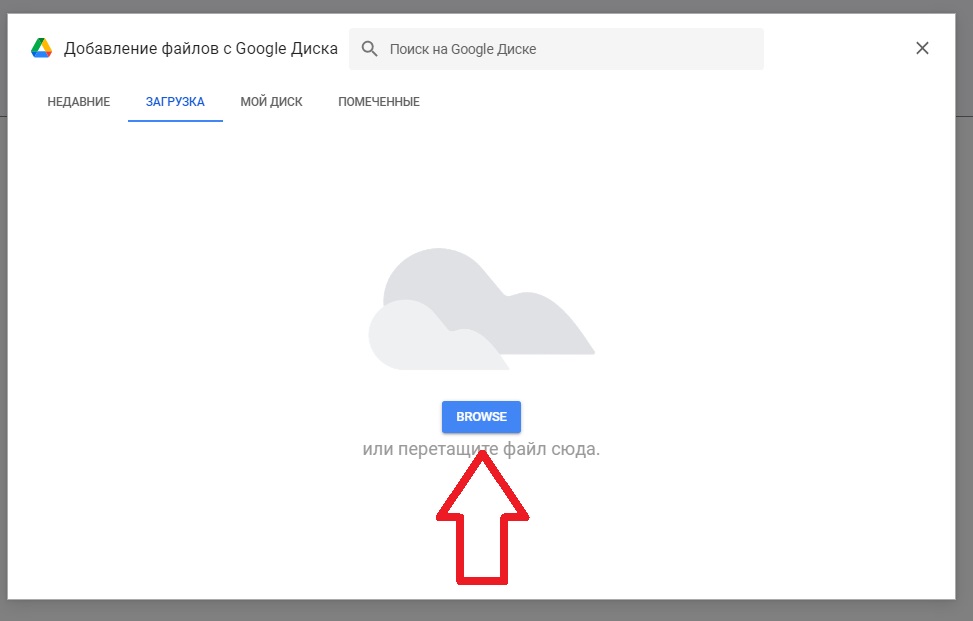 После того как нажали на кнопку BROWSE надо найти свой файл на компьютере. Выбрать файл и нажать на кнопку открыть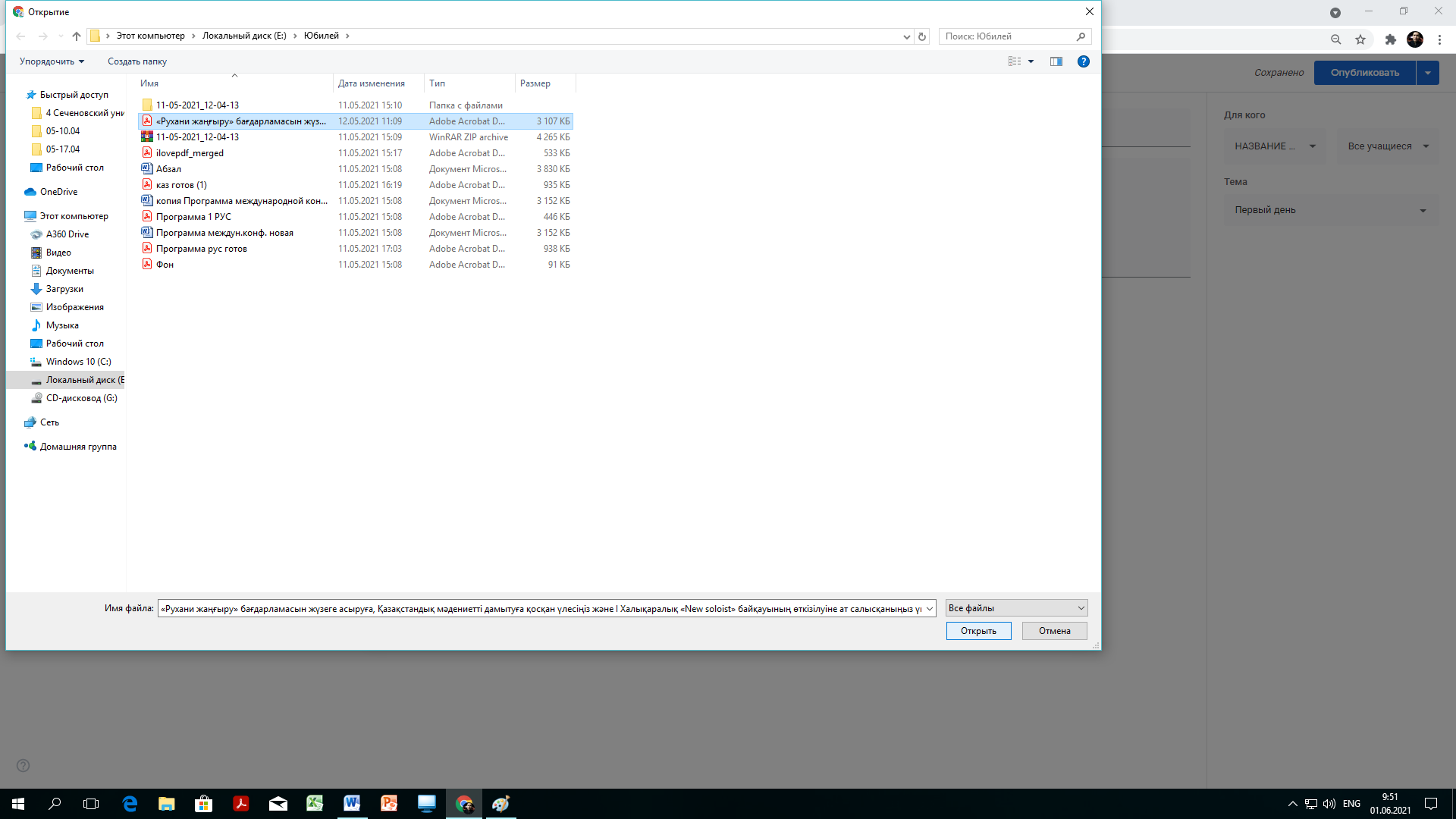 Нажимаем на кнопку ОПУБЛИКОВАТЬ 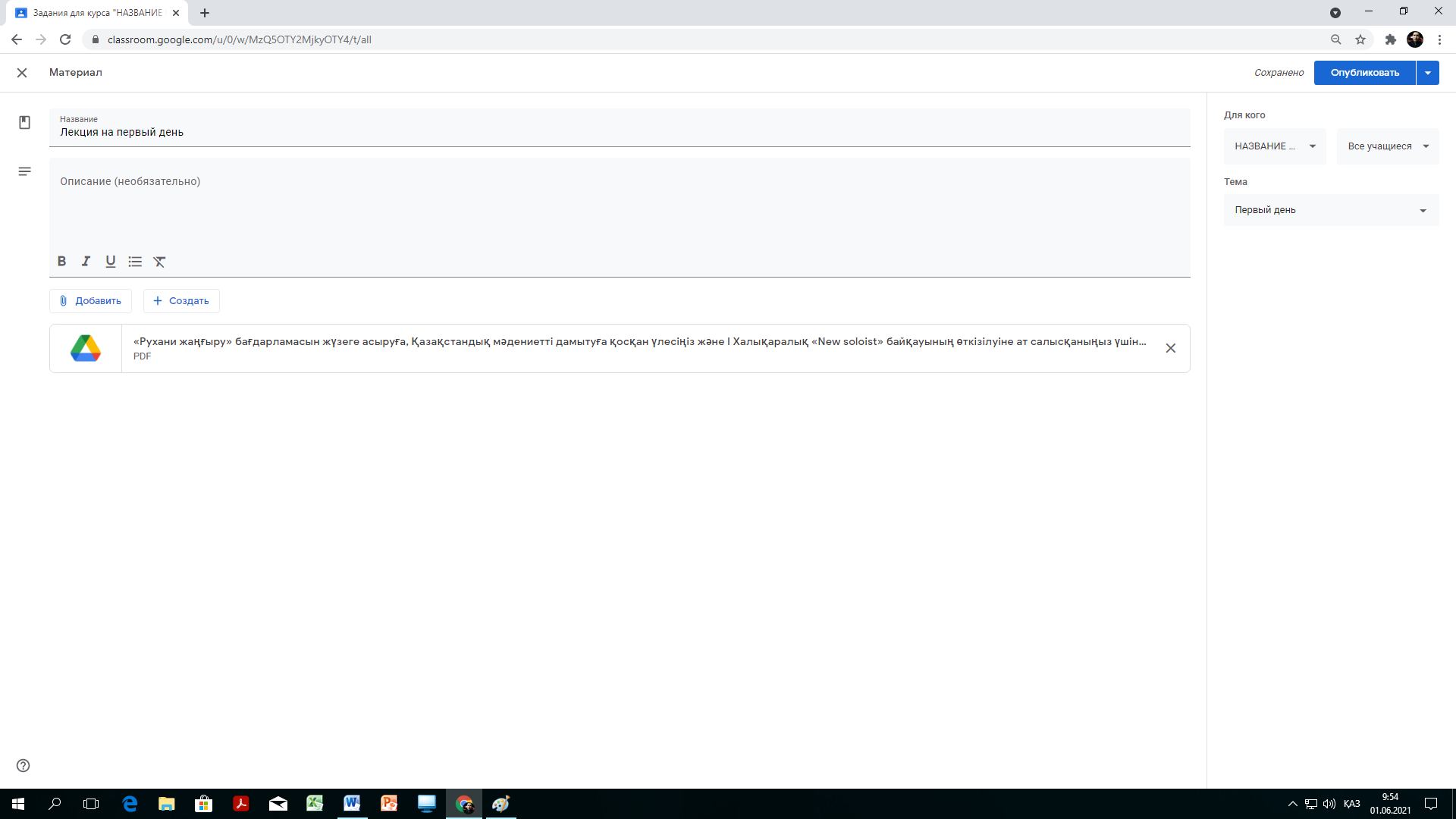 Мы опубликовали материал (лекция) на первый деньс) Точно также создаем Задания 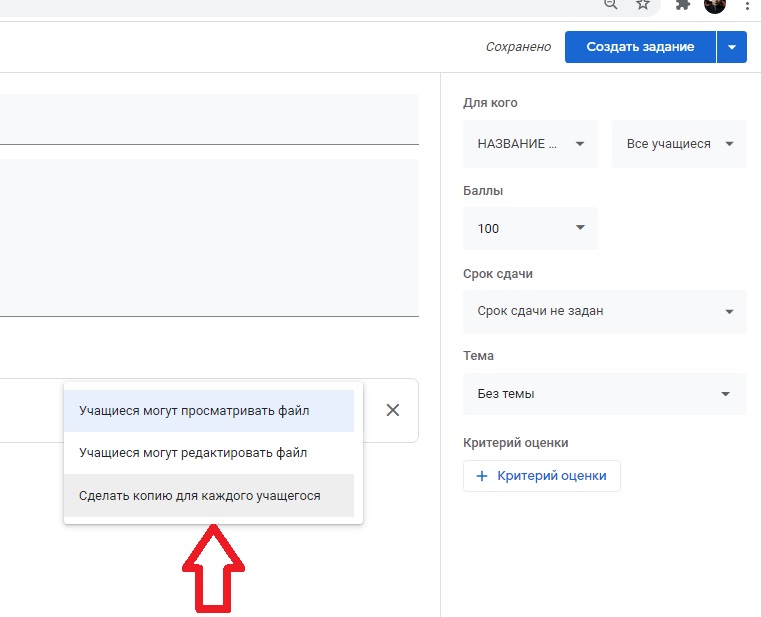 Здесь надо выбрать третий пункт и желательно Срок сдачи                СОЗДАТЬ ЗАДАНИЕОтправляем ссылку для слушателей на подключения 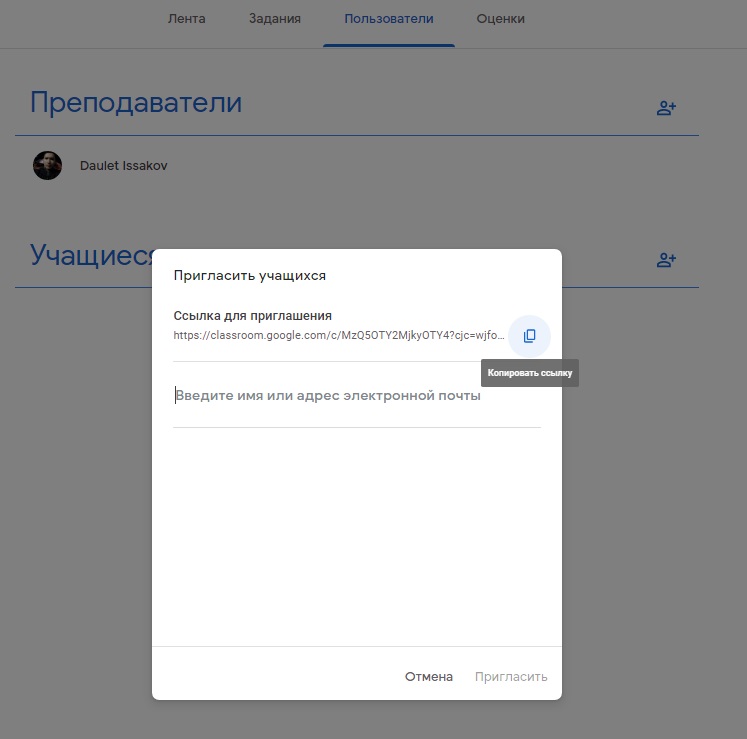 Для этого открывем окошко ПОЛЬЗОВАТЕЛИ, нажимаем на знак + где обучающиеся и копируем ссылку. Далее эту ссылку отправляем на Вотсап чат для подключение на цикл.Как выставлять оценки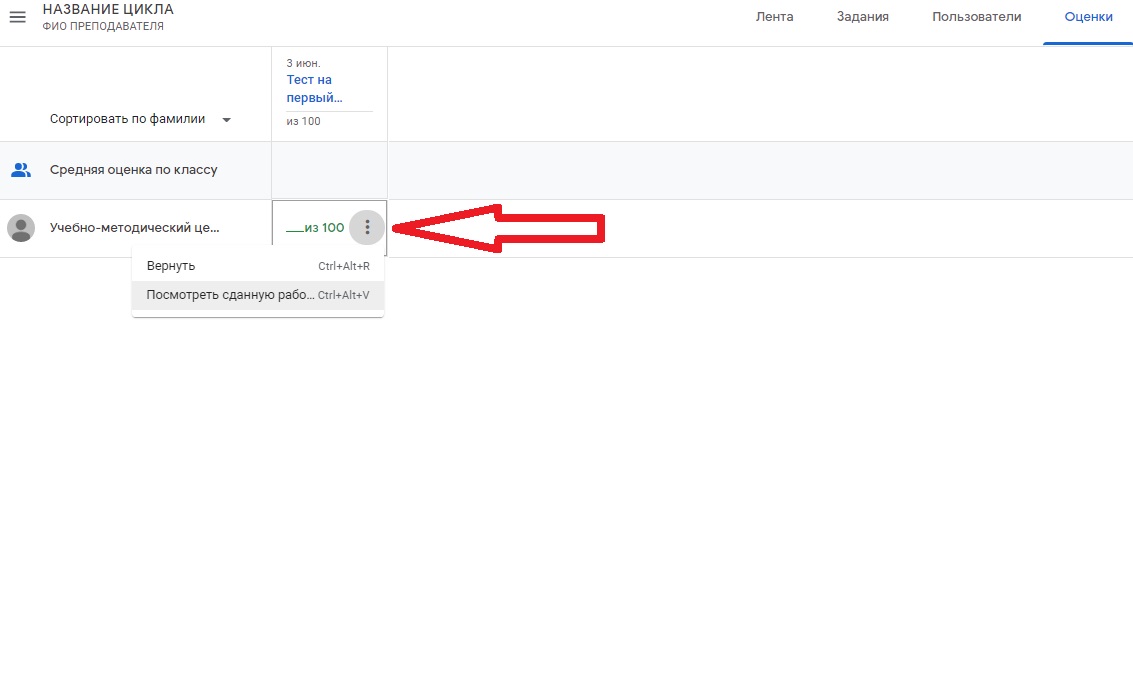 Заходим в окошко ОЦЕНКИ. Нажимаем на три точки (на фото показано) и выбираем ПОСМОТРЕТЬ СДАННУЮ РАБОТУДалее проверяем работу, выставляем оценку и нажимаем на кнопку ВЕРНУТЬ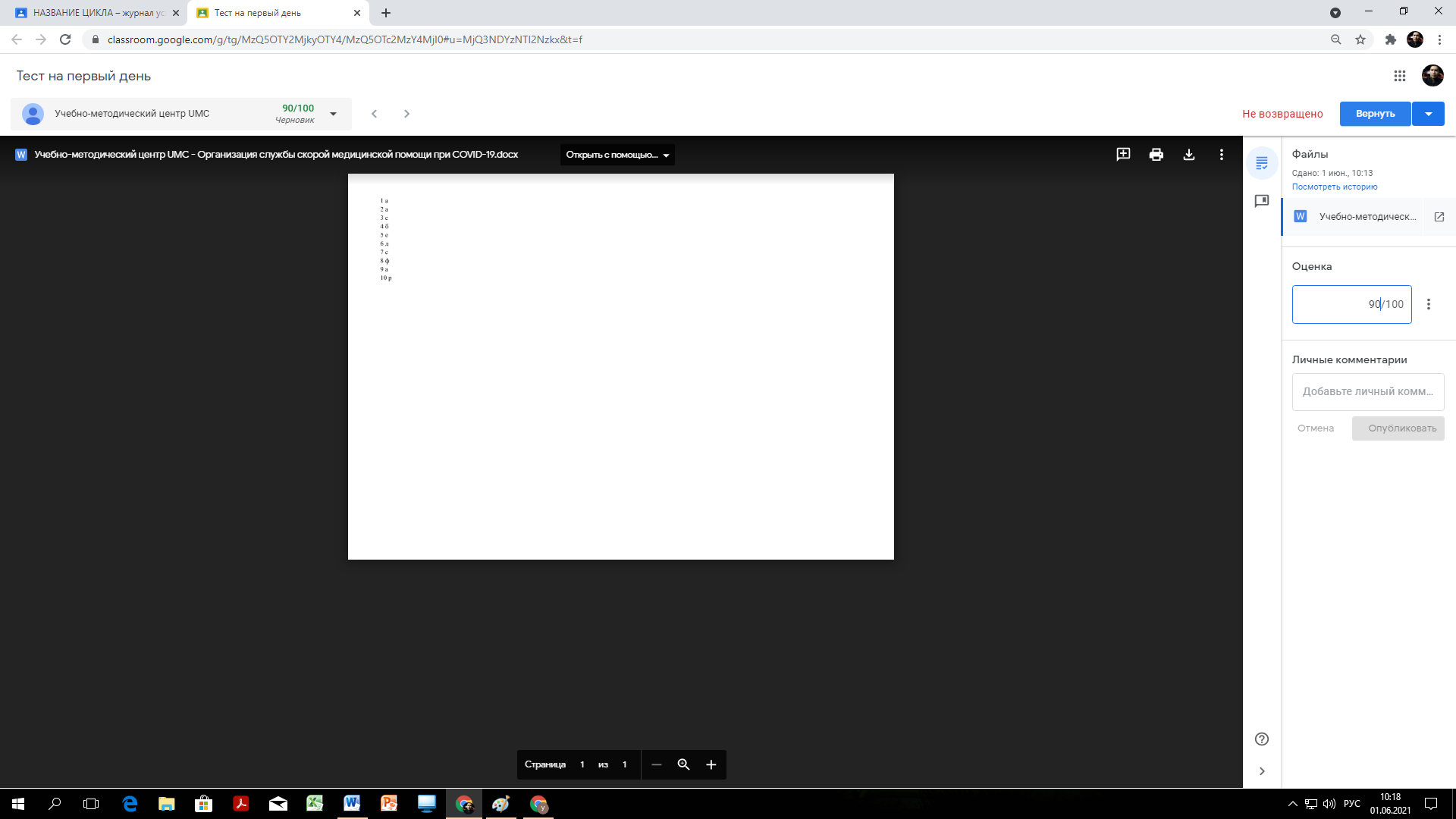 